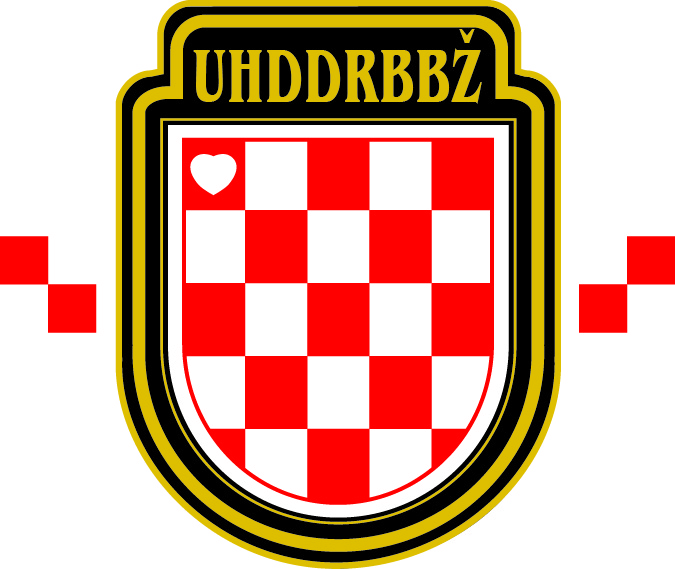                 UDRUGA HRVATSKIH DRAGOVOLJACA DOMOVINSKOH RATA                                Bjelovarsko – bilogorske županije                      Ivana Gundulića 1   p.p. 142    43 000 Bjelovar              Telefon: 043/241-091  fax: 043/241-091  mob: 098/240-952         e-mail:     uhddr.bjelovar@gmail.com   www.uhddr-bjelovar.com.hr        Erste banka IBAN: HR 07 2402006-1100682473    OIB: 61204568247 OSTVARENI REZULTATI NATJECANJA UČENIKA SREDNJIH ŠKOLA U PROJEKTU                        „ZNAJUĆI PROŠLOST U SIGIRNIJU BUDUĆNOST“ GRAD BJELOVARGimnazija Bjelovar  mjesto   2d  28 učenika    98,452 %mjesto   2b  22 učenika    95,606 %               3.  mjesto   2c  25 učenika    95,466 %               4. mjesto    2a  23 učenika    66,231 %                                                  5. mjesto    2e  20 učenika    63,666 %-----------------------------------------------------------------------------                                 Ukupan   prosjek  83,884 %Ekonomska i Birotehnička škola Bjelovarmjesto  2d  29 učenika   99,770 %mjesto  2a  28 učenika   93,452 % mjesto  2c  23 učenika   89,275 %mjesto  2b  23 učenika   66,666 %-------------------------------------------------------------------------------                                 Ukupan  prosjek  87,290 %Medicinska škola Bjelovarmjesto    2c  27 učenika  99,629 %mjesto    2a  30 učenika  95,666 %mjesto    2b  32 učenika  87,604 % --------------------------------------------------------------------------------                                  Ukupan prosjek   94,299 %Obrtnička škola bjelovar   	             1.mjesto  2c  24 učenika  99,027 %                       2. mjesto  2b  19 učenika  89,298 %------------------------------------------------------------------------------------                                     Ukupan prosjek  94,162 %Tehnička škola Bjelovarmjesto   2b  23 učenika  99,710 %mjesto   2c  27 učenika  98,888 %mjesto   2a  21 učenik    95,555%             mjesto   2d  21 učenik    93,650 %---------------------------------------------------------------------------------                                     Ukupan  prosjek  96,950 %Komercijalna i Trgovačka škola Bjelovarmjesto       2a  26 učenika  100,000 %mjesto       2b  24 učenika    96,527 %  mjesto       2d  36 učenika    92,307 %mjesto       2c  25 učenika    63,466 %--------------------------------------------------------------------------------------                                          Ukupan  prosjek  88,075 %Ugostiteljsko-turistička i prehrambena škola Bjelovarmjesto     2a  26 učenika  96,153 %mjesto     2c  28 učenika  95,119 %mjesto     2e  13 učenika  61,538 %-------------------------------------------------------------------------------------                                      Ukupan  prosjek  84,270 %  Srednja škola Čazmamjesto   2c  13 učenika  98,717 %mjesto   2d    9 učenika  88,518 %mjesto   2b  18 učenika  80,370 %                    3.  mjesto   2a   9  učenika  69,259 %        ----------------------------------------------------------------------------------                                  Ukupan  prosjek  84,216 %Srednja škola Bartola Kašića Grubišno Poljemjesto   2c  14 učenika  94,523 %mjesto   2b  12 učenika  83,888 %mjesto   2a  19 učenika  60,877 %mjesto   2e  24 učenika  60,694 %---------------------------------------------------------------------------------                                          Ukupan  prosjek 74,995 %Tehnička škola Daruvarmjesto   2pt  25 učenika  95,733 %mjesto   2et  18 učenika  79,629 %mjesto   2rt   25 učenika  74,000 %                      ----------------------------------------------------------------------                          Ukupan  prosjek 83,120 %                    Gimnazija Daruvarmjesto   2b  29 učenika  98,620 %mjesto   2a  28 učenika  98,333 %            3 mjesto     2c    9 učenika  94,814 %---------------------------------------------------------------------------                               Ukupan  prosjek  97,255 %   Ekonomska i turistička škola Daruvarmjesto     2 e       26 učenika  99,487 %mjesto     2 ahh   26 učenika  98,965 %mjesto     2 h       17 učenika  98,333 % --------------------------------------------------------------------------------                                  Ukupan  prosjek  98,928 %Srednja škola August Šenoa Garešnicamjesto     2 Gimnazija  19 učenika  99,650 %mjesto     2 hotelijeri    23 učenika  93,770 %mjesto     2 kuhari        30 učenika  79,870 %mjesto     2 ks               20 učenika  64,360 %mjesto     2 df                22 učenika  46,330 %mjesto     2 prodavači  14 učenika  45,000%-------------------------------------------------------------------------------------                                      Ukupan prosjek  71,496 %     Na području Bjelovarsko-bilogorske županije  studijsko putovanje u Grad heroj u Vukovar 18. 11. osvojili su učenici  koji će sudjelovati u koloni sjećanja i posjetiti Memorijalno groblje žrtava Domovinskog rata, spomen Dom Ovčara , mjesto ekshumacije Ovčara te u povratku spomen obilježje na   Trpinjskoj cesti. U Gradu Bjelovaru sa ostvarenim rezultatom od 100% osvojio je 2 A razred Komercijalne i Trgovačke škole Bjelovar.U Gradu Daruvaru  prema ostvarenim rezultatu od 99,487 % osvoji je 2 E razred Ekonomske i turističke škole Daruvar.  U srednjoj školi Bartola Kašića u Grubišnom Polju  sa ostvarenim rezultatom  od 94,523 % osvoji je 2 C razred.  U srednjoj školi Čazma u Gradu Čazmi sa ostvarenim rezultatom od 98,717 % osvoji je 2 C razred U srednjoj školi Augusta Šenoe i gradu Garešnici sa ostvarenim rezultatom od 99,650 % osvojio je 2 razred Opće Gimnazije.   Najbolji razred  na području Bjelovarsko-bilogorske županije prema ostvarenim rezultatu je  100% osvojio je 2 A razred Komercijalne i Trgovačke škole Bjelovar.koje će primiti župan dip.iur. Damir Bajs.Najbolja škola na području Bjelovarsko-bilogorske županije sa ostvarenim prosjekom od 98,928 je  Ekonomska i Turistička škola Daruvar.Razredi koji su osvojili studijsko putovanje  u grad Heroj u Vukovar kreću 18.11. 2014. godine u 05,00 sati sa autobusnog kolodvora u Bjelovaru, Daruvaru, Grubišnom Polju, Čazmi i Garešnici. HRVATSKU JE BOG DAO HRVATIMA DO VIJEKA                   Predsjednik  UHDDR BBŽ                                                                                    Stipe   Šola dip.ing.